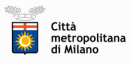 Alla Città metropolitana di MilanoUfficio G.E.V.corsonuovegev@cittametropolitana.milano.itDOMANDA DI AMMISSIONE AL “XXIII CORSO DI FORMAZIONE PER ASPIRANTI G.E.V. - GUARDIE ECOLOGICHE VOLONTARIE”Il/la sottoscritto/a………………………………………..…………..………….nato/a a ……………………………….…….….il………………………………...residente in Via/Piazza ……………………………………….……….……………………………nel Comune di ………………………….………………………………………………………………………………………………………Provincia ………………….…….Tel …………………………..……………………… Cell. ……………….……………….………..e-mail ………………………………………………………….……. pec……………………………………………………………………..titolo di studio …………………………………….…………..………………………………………………………………………………professione ……………………………………………………………….………………………………………………………………………CHIEDEai sensi della L.R. 9/05, di essere ammesso/a a partecipare al corso di formazione per Guardie Ecologiche Volontarie organizzato dalla Città metropolitana di Milano.Ai sensi dell’art. 47 del D.P.R. 445/2000 consapevole della responsabilità penale cui può andare incontro nel caso di affermazioni mendaci,DICHIARA- di essere cittadino/a di uno Stato membro dell’Unione Europea;- di avere compiuto il 18°anno di età;- di possedere la licenza della scuola dell’obbligo;- di godere dei diritti civili e politici;- di non aver riportato condanne penali definitive;- essere in possesso dell’idoneità fisica allo svolgimento delle attività richieste;- di essere pienamente a conoscenza dei contenuti del bando di partecipazione al corso di formazione per Guardie Ecologiche Volontarie.Dichiara inoltre di impegnarsi ad assicurare, una volta superato l’esame e conseguita l’abilitazione alle funzioni di Guardia Ecologica Volontaria, almeno 14 ore mensili di servizio volontario, secondo le disposizioni dalla L.R. 9/05 ed impartite dal Direttore del Settore Rifiuti e Bonifiche. N.B. Allegare   - fotocopia fronte retro della carta d’identità;	  - autorizzazione al trattamento dei dati personali – firmato. Luogo, data ……………………………….…………………………… Firma …………………………..……………………… La domanda dovrà essere inviata indicando nell’oggetto:  “Corso aspiranti G.E.V. – Ufficio G.E.V.” - Settore Rifiuti e Bonifichetrasmissione tramite PEC:  protocollo@pec.cittametropolitana.mi.it trasmissione tramite posta ordinaria: corsonuovegev@cittametropolitana.milano.itInformativa sul trattamento dei dati personali ai sensi dell'art. 13 del Regolamento UE 2016/679 (Regolamento Generale sulla protezione dei dati)La informiamo che i dati raccolti saranno trattati ai sensi della normativa vigente in tema di protezione dei dati personali.Il titolare del trattamento dei dati è la Città Metropolitana di Milano che lei potrà contattare ai seguenti riferimenti:Telefono: 		0277401Indirizzo PEC: 	protocollo@pec.cittametropolitana.mi.itIndirizzo PEO: 	protocollo@cittametropolitana.mi.itPotrà altresì contattare il Responsabile della protezione dei dati al seguente indirizzo di posta elettronica: protezionedati@cittametropolitana.mi.it Il trattamento viene effettuato con finalità di  partecipazione al Corso aspiranti G.E.V. ai sensi dell’art. 6 par. 1 lettera a) -  del Regolamento 2016/679.GENERALMENTE NON APPLICABILEI suoi dati potrebbero essere eventualmente trattati da soggetti privati e pubblici per attività strumentali alle finalità indicate, di cui l'Ente si avvarrà come responsabili del trattamento. [Facoltativo: Potranno inoltre essere comunicati a soggetti pubblici [Facoltativo bis: e/o diffusi] qualora si renda necessario per l'osservanza di eventuali obblighi di legge, sempre nel rispetto della normativa vigente in tema di protezione dei dati personali].GENERALMENTE NON APPLICABILE. SI PUO’ ANCHE RIPORTARE:Non è previsto il trasferimento di dati in un paese terzo.I dati saranno conservati per il tempo necessario per seguire le finalità indicate e nel rispetto degli obblighi di legge correlati al piano di conservazione dei documenti dell’Ente.Potrà far valere i suoi diritti di accesso, rettifica, cancellazione e limitazione al trattamento nei casi previsti dalla normativa vigente.[Facoltativo nel caso abbia prestato il consenso al trattamento dei dati: Potrà revocare il consenso da Lei conferito in qualsiasi momento, tramite richiesta al titolare del trattamento.]Ha diritto di proporre reclamo all'Autorità Garante per la Privacy qualora ne ravvisi la necessità.Le comunichiamo che il conferimento dei dati è obbligatorio[/facoltativo] e finalizzato esclusivamente a garantire la partecipazione al Corso di formazione aspiranti G.E.V.; qualora non fornirà tali informazioni non sarà possibile partecipare al Corso in oggetto.        PROFILAZIONE, GENERALMENTE NON APPLICABILELuogo e data   ___________, _____________                 Firma     ____________________________DATI PRINCIPALIa) l’identità e i dati di contatto del titolare del trattamento e, ove applicabile, il suo rappresentanteb) i dati di contatto del Responsabile della Protezione dei Dati, ove applicabilec) le finalità del trattamento cui sono destinati i dati personali nonché la base giuridica del trattamento- ai sensi dell'art.6 par. 1 lettera e) del Regolamento 2016/679 [se necessario per l’esecuzione di un compito di interesse pubblico o connesso all’esercizio di pubblici poteri di cui è investito il titolare del trattamento]- ai sensi dell'art.6 par. 1 lettera a) del Regolamento 2016/679 [se l’interessato ha espresso il consenso al trattamento dei propri dati personali per una o piu’ specifiche finalità]- ai sensi dell'art.6 par. 1 lettera b) del Regolamento 2016/679 [se necessario all’esecuzione di un contratto di cui l’interessato è parte o all’esecuzione di misure precontrattuali adottate su richiesta dello stesso]- ai sensi dell'art.6 par. 1 lettera c) del Regolamento 2016/679 [se necessario per adempiere un obbligo legale al quale è soggetto il titolare del trattamento]d) qualora il trattamento si basi sull’art. 6 par. 1 lettera f), i legittimi interessi perseguiti dal Titolare del trattamento o da terzie) gli eventuali destinatari o le eventuali categorie di destinatari dei dati personalif) ove applicabile, l’intenzione del titolare del trattamento di trasferire i dati personali a un paese terzo o un’organizzazione internazionale e l’esistenza o l’assenza di una decisione di adeguatezza della commissione o, nel caso dei trasferimenti di cui all’art. 46 o 47, o all’art. 49, secondo comma, in riferimento alle garanzie appropriate o opportune e i mezzi per ottenere una copia di tali dati o il luogo dove sono stati resi disponibili.DATI ULTERIORIa) il periodo di conservazione dei dati personali oppure, se non è possibile, i criteri utilizzati per determinare tale periodo.b) l’esistenza del diritto dell’interessato di chiedere al titolare del trattamento l’acceso ai dati personali e la rettifica o la cancellazione degli stessi o la limitazione del trattamento che lo riguardano o di opporsi al loro trattamento, oltre al diritto alla portabilità dei dati.c) qualora il trattamento sia basato sull’art. 6 par. 1, lettera a) [CONFERIMENTO CONSENSO] oppure sull’art. 9 par. 2, lettera a) [PRESTAZIONE CONSENSO ESPLICITO], l’esistenza del diritto di revocare il consenso in qualsiasi momento senza pregiudicare la liceità del trattamento basata sul consenso prestato prima della revocad) il diritto di proporre reclamo a un’Autorità di controlloe) se la comunicazione di dati personali è un obbligo legale o contrattuale oppure un requisito necessario per la conclusione di un contratto, e se l’interessato ha l’obbligo di fornire i dati personali nonché le possibili conseguenze della mancata comunicazione di tali datif) l’esistenza di un processo decisionale automatizzato, compresa la profilazione di cui all’art. 22, par. 1 e 4, e, almeno in tali casi, informazioni significative sulla logica utilizzata, nonché l’importanza e le conseguenze previste di tale trattamento per l’interessato